Dzień dobry.Jak aktywnie spędzamy czas? Obejrzyj rysunki i powiedz jak można spędzić czas, nie korzystając z telewizora i telefonu.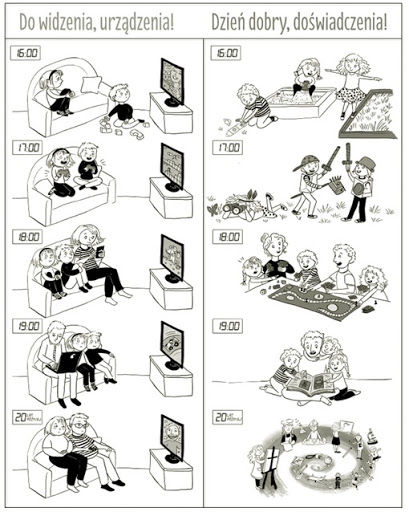 Napisz lub narysuj jak aktywnie spędzasz czas.Zapraszam do wykonania bransoleteki ze sznurka, guzików. Poniżej film z instrukcją wykonania.https://www.youtube.com/watch?v=kqyq0hJabg0                                                                                                                       POZDRAWIAM 